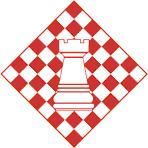 RASPISKUPA HRVATSKE U ŠAHU ZA ŽENE 2017.Kup Hrvatske u šahu za žene se igra u subotu 18.11. i nedjelju 19.11. u Hotelu Palace, Trg Josipa Jurja Strossmayera 10, Zagreb.Pravo nastupa imaju svi registrirani klubovi u Hrvatskom šahovskom savezu za 2017. godinu, a koji se natječu u ženskoj konkurenciji.  Osnovni sastav ekipe sastoji se od 3 igračice i najviše 2 pričuve.  U pojedinom kolu za ekipu može nastupiti samo jedna strana igračica. Stranom igračicom smatraju se strane državljanke i hrvatske državljanke, koje Svjetska šahovska federacija (FIDE) na rejting listi vodi pod drugom federacijom.Predaja osnovnih sastava je 18.11.2017. godine u 09,30 sati u turnirskoj dvorani - dvorana Academia Hotel Palace. Redoslijed igračica u osnovnom sastavu određuje kapetan ekipe prema osobnom nahođenju bez obzira na titule i kategorije, ali uz uvjete da prioritet ima međunarodni ELO rejting u odnosu na nacionalni rejting te da igračica koja igra na višoj ploči ne smije imati za 100 ili više bodova niži rejting od igračice koja igra na bilo kojoj nižoj ploči.Igra se po švicarskom sustavu u 5 kola, tempo igre je 30 minuta + 30 sekundi po svakom izvršenom potezu. U slučaju nedovoljnog broja prijavljenih klubova za švicarski sustav igrat će se berger turnir. Partije se igraju po Pravilima FIDE te će se rejtingirati za nacionalnu rejting listu.Festivalska skupina se igra zasebno u odnosu na Kup te u festivalskoj skupini mogu nastupiti sastavi neovisno o članstvu u klubovima, potrebno je samo da su igračice registrirane u Hrvatskom šahovskom savezu u 2017. godini. Također će se festivalska skupina rejtingirati za nacionalnu rejting listu.Rekvizite za igru osigurava Hrvatski šahovski savez.RASPORED NATJECANJA:Subota 18.11.Otvaranje – 10:15hI.kolo - 10:30hII.kolo - 15:00hIII.kolo - 17:00hNedjelja 19.11.IV.kolo - 10:00hV.kolo - 12:00hZatvaranje – 15 minuta nakon završetka posljednjeg kolaNAGRADNI FOND KUPAZa najbolje plasirane ekipe osiguran je sljedeći nagradni fond:1. mjesto 5.000,00 kn2. mjesto 3.000,00 kn3. mjesto 2.000,00 knNagrade će biti uplaćene na žiro račune klubova.Rok za prijave klubova prima Hrvatski šahovski savez do 10.11.2017. godine na mail: hss.crochess@gmail.com. Kotizacija za natjecanje iznosi 300 kuna po ekipi i potrebno ju je uplatiti do 10.11.2017 na žiro račun: Hrvatski šahovski savez, Trg Krešimir Ćosića 11, Zagreb, IBAN: HR7824810001120011240. Organizator je u Hotelu Palace osigurao mogućnost smještaja, a sve informacije o smještaju možete dobiti od gđe Margarite Šikić na e-mail: margarita.sikic@palace.hr  ili broj mobitela: 099/8068-527HRVATSKI ŠAHOVSKI SAVEZ